Publicado en Barcelona el 11/07/2022 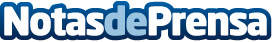 Novakid: Actividades para seguir aprendiendo este veranoLa mejor forma para que los más pequeños de la casa sigan aprendiendo durante el verano es despertar su motivación. Las actividades lúdicas e interactivas son las que llaman más la atención y generan una reacción positiva por parte de los niños. La gamificación tanto online como física del aprendizaje mejora los resultados por la conexión emocional y el enriquecimiento intelectualDatos de contacto:Marga Vidal933621034Nota de prensa publicada en: https://www.notasdeprensa.es/novakid-actividades-para-seguir-aprendiendo Categorias: Nacional Telecomunicaciones Idiomas Educación Juegos E-Commerce Ocio para niños http://www.notasdeprensa.es